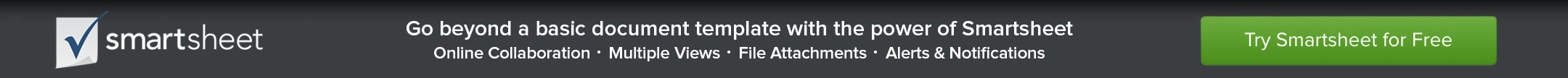 ストックルームかんばんカード アイテム番号 アイテム番号 アイテム番号 アイテム番号 アイテム番号 アイテム番号100001100001100001100002100002100002品目説明品目説明品目説明品目説明品目説明品目説明サプライヤーサプライヤーサプライヤーサプライヤーサプライヤーサプライヤー棚棚ごみ箱棚棚ごみ箱リード タイム (日数)リード タイム (日数)リード タイム (日数)リード タイム (日数)リード タイム (日数)リード タイム (日数)最小在庫パーツの並べ替えSTD 注文数量最小在庫パーツの並べ替えSTD 注文数量100001100001100001100002100002100002 アイテム番号 アイテム番号 アイテム番号 アイテム番号 アイテム番号 アイテム番号100003100003100003100004100004100004品目説明品目説明品目説明サプライヤーサプライヤーサプライヤーサプライヤーサプライヤーサプライヤー棚棚ごみ箱棚棚ごみ箱リード タイム (日数)リード タイム (日数)リード タイム (日数)リード タイム (日数)リード タイム (日数)リード タイム (日数)最小在庫パーツの並べ替えSTD 注文数量最小在庫パーツの並べ替えSTD 注文数量100003100003100003100004100004100004